АДМИНИСТРАЦИЯПЕРВОМАЙСКОГО МУНИЦИПАЛЬНОГО ОБРАЗОВАНИЯ  ПЕРЕЛЮБСКОГО  МУНИЦИПАЛЬНОГО РАЙОНАСАРАТОВСКОЙ ОБЛАСТИПОСТАНОВЛЕНИЕот 16 мая 2021 года                             №19                                  с.КалининОб утверждении муниципальной                                                                           программы "Обеспечение управления                                                                муниципальной собственностью Первомайского                                                         муниципального образования Перелюбского                                                 муниципального района Саратовской области                                                                       на 2022 - 2026 годы"
          На основании статьи 179 Бюджетного кодекса Российской Федерации, постановление администрации Первомайского муниципального образования  от  24 января 2017 года  № 6 "Об утверждении Порядка разработки и методики  оценки эффективности реализации муниципальных программ" и руководствуясь Уставом Первомайского муниципального образования Перелюбского муниципального района Саратовской области, администрация Первомайского муниципального образования Перелюбского муниципального района  Саратовской  области  ПОСТАНОВЛЯЕТ:   1. Утвердить муниципальную программу "Обеспечение управления муниципальной собственностью Первомайского муниципального образования на 2022–2026 годы" (приложение).
   2. Настоящее постановление вступает в силу с 01.01.2022  года и действует в части, не противоречащей решению администрации Первомайского муниципального образования Перелюбского муниципального района Саратовской области о бюджете на очередной финансовый год и плановый период.
   3. Опубликовать настоящее постановление на официальном сайте администрации Первомайского муниципального образования Перелюбского муниципального района Саратовской области www. первомайское рф.   4. Контроль за выполнением настоящего постановления  оставляю за собой.
Глава Первомайскогомуниципального образования	          В.В.Исаева                                                                                                                                                                  ПриложениеУтверждена
Постановлением
администрации Первомайского муниципального образования                                                                                                   Перелюбского  муниципального района Саратовской области

МУНИЦИПАЛЬНАЯ ПРОГРАММА"Обеспечение управления муниципальной собственностью Первомайского муниципального образования Перелюбского муниципального района Саратовской области на 2022 - 2026 годы"Паспорт муниципальной программы1. Общая характеристика сферы реализации муниципальной программы администрации Первомайского муниципального образования Перелюбского муниципального района Саратовской области,  основные проблемы и перспективы развитияМуниципальная программа администрации Первомайского муниципального образования представляет собой комплекс взаимоувязанных по ресурсам и срокам мероприятий, направленных на поэтапное решение вопросов, связанных с управлением, распоряжением имуществом, находящимся в распоряжении администрации Первомайского муниципального образования, формированием объектов недвижимости и оформлением права муниципальной собственности на них.Реализацию вышеуказанных целей муниципальной программы Первомайского муниципального образования на территории Первомайского муниципального образования администрация Первомайского муниципального образования. Надлежащее оформление права собственности, своевременная техническая инвентаризация муниципальной собственности является залогом целостности всего муниципального имущества.Основной проблемой, стоящей перед Администрацией в сфере оформления права муниципальной собственности на объекты недвижимости, является устаревшая или отсутствие какой-либо технической документации. Наличие технического паспорта (технического плана) на объект недвижимости является обязательным требованием при проведении государственной регистрации права муниципальной собственности.Кроме того, проведение технической инвентаризации позволит установить точную площадь муниципальных нежилых помещений, выявить перепланированные и реконструированные объекты. Вместе с тем, данная процедура позволит выявить расположенные на территории предприятий и учреждений нежилые здания и сооружения, самовольные постройки.Потребность проведения технической инвентаризации объясняется, прежде всего, необходимостью включения их в реестр муниципального имущества в качестве самостоятельных объектов учета, государственной регистрации права муниципальной собственности и передаче их в пользование.Наличие технической документации (технические паспорта и технические планы на объекты, справки об объектах недвижимости) необходимо для распоряжения имуществом (закрепление за муниципальными предприятиями и учреждениями, передача по договорам безвозмездного пользования и аренды и т.д.), а также для обеспечения государственной регистрации прав.Администрация в рамках своих полномочий осуществляет задачи по эффективному управлению муниципальной собственностью, муниципальными землями.При реализации возложенных задач Администрации требуется наличие точных технических сведений об объектах муниципальной собственности и их количестве, характеристиках. Для формирования систематизированных сведений по каждому объекту муниципальной собственности Первомайского муниципального образования осуществляется учет и ведение реестра муниципальной собственности муниципального образования, что позволяет принимать оптимальные решения при принятии управленческих решений. Отсутствие сведений о стоимости объектов муниципальной собственности затрудняет формирование электронного реестра и оперативное принятие решений по вопросам управления и распоряжения муниципальной собственностью.Согласно статье 8 Федерального закона от 29.07.1998 N 135-ФЗ "Об оценочной деятельности в Российской Федерации" проведение оценки объектов оценки является обязательным в случае вовлечения в сделку объектов оценки, принадлежащих полностью или частично муниципальным образованиям, в том числе:1. При определении стоимости объектов оценки, принадлежащих муниципальным образованиям, в целях их приватизации, передачи в доверительное управление либо передачи в аренду;
2. При использовании объектов оценки, принадлежащих муниципальным образованиям, в качестве предмета залога;
3. При продаже или ином отчуждении объектов оценки, принадлежащих муниципальным образованиям;
4. При переуступке долговых обязательств, связанных с объектами оценки, принадлежащими муниципальным образованиям;
5. При передаче объектов оценки, принадлежащих муниципальным образованиям, в качестве вклада в уставные капиталы, фонды юридических лиц, а также при возникновении спора о стоимости объекта оценки.В соответствии с федеральными законами от 21.12.2001 N 178-ФЗ "О приватизации государственного и муниципального имущества", от 22.07.2008 N 159-ФЗ "Об особенностях отчуждения недвижимого имущества, находящегося в государственной собственности субъектов Российской Федерации или в муниципальной собственности и арендуемого субъектами малого и среднего предпринимательства, и о внесении изменений в отдельные законодательные акты Российской Федерации" при приватизации муниципального имущества требуется проведение рыночной оценки объектов, подлежащих отчуждению.Проведение рыночной оценки также требуется при постановке иных объектов на учет (включении в реестр муниципального имущества).Следует заметить, что согласно ст. 17.1 Федерального закона от 29.07.1998 N 135-ФЗ "Об оценочной деятельности в Российской Федерации" отчет об оценке не является окончательным подтверждением стоимости объекта оценки. Экспертиза отчетов об оценке бывает обязательной, установленной законодательством или другим нормативным правовым актом, и необязательной (по инициативе заказчика, оценщика или третьего лица).Программные мероприятия направлены на решение конкретных задач по учету и эффективному использованию муниципального имущества.Администрацией для муниципальных нужд изымаются земельные участки, и объекты недвижимости, расположенные на них (в том числе путем мены земельных участков). В целях исполнения постановлений администрации Первомайского муниципального образования  об изъятии объектов недвижимости для муниципальных нужд муниципального образования, необходимо определить выкупную стоимость указанных объектов.Для реализации прогнозного плана приватизации муниципального имущества муниципального образования необходимо предусмотреть денежные средства на обеспечение приватизации и проведение предпродажной подготовки объектов приватизации.Для решения поставленных перед Администрацией задач необходимо предусмотреть финансирование для осуществления мероприятия по организации кадастровых работ при формировании земельных участков для реализации посредством торгов.Для повышения эффективности управления и распоряжения муниципальной собственностью Первомайского муниципального образования в рамках Программы необходимо:
1. Провести техническую инвентаризацию объектов недвижимости, межевание и постановку на кадастровый учет земельных участков, занятых объектами недвижимости, оценку рыночной стоимости объектов для обеспечения приватизации;
2. Провести оценку рыночной стоимости арендной платы объектов недвижимости для организации торгов сдачи объектов муниципальной собственности в аренду;
3. Обеспечить снижение количества убыточных муниципальных унитарных предприятий, снижение просроченной дебиторской и кредиторской задолженности муниципальных унитарных предприятий;
4. Обеспечить увеличение доли площадей земельных участков, являющихся объектом налогообложения земельным налогом;Также, для решения поставленных перед Администрацией задач необходимо предусмотреть финансирование для осуществления мероприятия по приобретению в лизинг специализированной техники, необходимой для содержания улично-дорожной сети Первомайского муниципального образования. Данное мероприятие направлено на обновление парка специализированной техники и повышение качества обслуживания улично-дорожной сети Первомайского муниципального образования.2. Цели, задачи и ожидаемые результаты муниципальной программы Первомайского муниципального образованияДля выполнения целей и задач, определенных настоящей программой, необходим системный подход.Цель Программы:Повышение эффективности использования муниципального имущества и земель Первомайского муниципального образования.В рамках поставленной цели планируются следующие задачи:1. Реализация прогнозного плана приватизации муниципального имущества;2. Оформление права муниципальной собственности на объекты недвижимости (объекты внешнего благоустройства, жилые (нежилые) помещения, объекты инженерной инфраструктуры), расположенные на территории муниципального образования для полноты и достоверности информации в реестре муниципальной собственности и обеспечения повышения эффективности использования муниципального нежилого фонда;3. Повышение эффективности использования, распоряжения муниципальной собственностью;4. Проведение мероприятий по определению рыночной стоимости объектов муниципальной собственности для повышения эффективности управления и распоряжения объектами муниципальной собственности;5. Реализация земельных участков через торги;6. Сдача муниципального имущества в арендное и безвозмездное пользование;7. Проведение мероприятий, направленных на выкуп (изъятие, в том числе путем мены земельных участков) земельных участков, движимого и недвижимого имущества для муниципальных нужд;8. Проведение мероприятий, направленных на приобретение недвижимости в муниципальную собственность;9. Проведение мероприятий, направленных на приобретение в лизинг специализированной техники, необходимой для содержания улично-дорожной сети Первомайского муниципального образования;Ожидаемые результаты реализации муниципальной программы Первомайского муниципального образования.1. Увеличение поступления неналоговых доходов в бюджет Первомайского муниципального образования;2. Выполнение прогнозного плана приватизации;3. Подготовка технических планов и технических паспортов для оформления права муниципальной собственности на объекты недвижимости (внешнее благоустройство, жилые (нежилые) помещения, объекты инженерной инфраструктуры), расположенные на территории Первомайского муниципального образования;4. Оформление права муниципальной собственности на объекты недвижимости (объекты внешнего благоустройства, жилые (нежилые) помещения, объекты инженерной инфраструктуры), расположенные на территории Первомайского муниципального образования;5. Подготовка документации об определении рыночной стоимости объектов муниципальной собственности для повышения эффективности управления и распоряжения объектами муниципальной собственности;6. Заключение договоров аренды в отношении находящихся в казне муниципальных нежилых помещений, свободных от прав третьих лиц;7. Эффективное исполнение плановых показателей по расходам на коммунальные услуги, уплату налогов, а также по прочим расходам на содержание муниципального имущества;8. Проведение выкупа (изъятие, в том числе путем мены земельных участков) объектов движимого и недвижимого имущества;9. Приобретение недвижимости в муниципальную собственность;10. Приобретение в лизинг специализированной техники, необходимой для содержания улично-дорожной сети Первомайского муниципального образования ;11. Обеспечение качественного управления муниципальной собственностью;
3. Целевые показатели (индикаторы) достижения целей и (или) решения задачПеречень целевых показателей муниципальной Программы и их значения приведены в Приложении N1 к муниципальной Программе.
4. Оценка эффективности реализации муниципальной программы Первомайского муниципального образованияЭффективность реализации муниципальной программы Первомайского муниципального образования  (далее - МП) определяется по каждому году ее реализации.Расчет эффективности реализации МП.Эффективность реализации МП (ЕМП) определяется на основе сопоставления степени достижения целевых показателей МП (результативности) и полноты использования запланированных средств:
;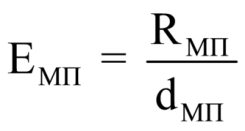 Где   RМП - степень достижения целевых показателей МП (результативность);dМП - полнота использования запланированных на реализацию МП средств         Расчет степени достижения целевых показателей МП и полноты использования средств.         Степень достижения целевых показателей МП определяется как среднеарифметическая величина из показателей результативности по каждому целевому показателю:
;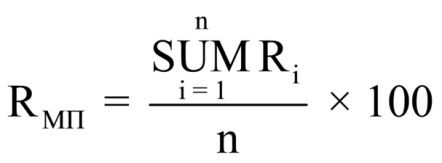 
где Ri - степень достижения i-ого целевого показателя МП, n - количество показателей МП.
Расчет результативности достижения i-ого целевого показателя МП (Ri) производится на основе сопоставления фактических величин с плановыми:
;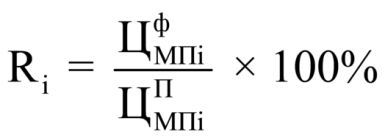 
В случае, если планируемый результат достижения целевого показателя МП (Ri) предполагает уменьшение значения, то расчет результативности достижения i-ого целевого показателя МП (Ri) производится на основе сопоставления плановых величин с фактическими:
;
где    - фактическое значение i-ого целевого показателя МП в отчетном году,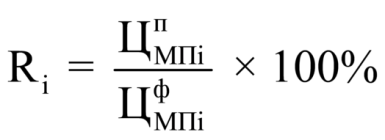 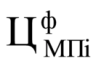  - плановое значение i-ого целевого показателя МП в отчетном году.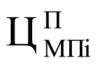 Показатель полноты использования средств определяется соотношением кассовых расходов по МП в отчетном году с плановыми:
;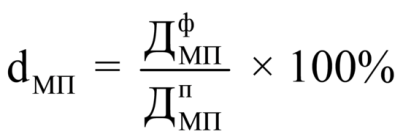 
где  - кассовые расходы по МП в отчетном году (рублей)
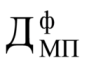  - плановые расходы на реализацию МП в отчетном году (рублей).
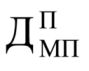 
Приложение N 1
к муниципальной программе
Первомайского муниципального образования  
"Обеспечение управления
муниципальной собственностью
Первомайского муниципального образования Перелюбского  муниципального района Саратовской области на 2022 - 2026 годы"
ЦЕЛЕВЫЕ ПОКАЗАТЕЛИ (ИНДИКАТОРЫ) ДОСТИЖЕНИЯ ЦЕЛЕЙ И (ИЛИ) РЕШЕНИЯ ЗАДАЧ
Приложение N2
к муниципальной программе
Первомайского муниципального образования                                                         "Обеспечение управления
муниципальной собственностью
                                      Первомайского муниципального образования Перелюбского муниципального района Саратовской области на 2022 - 2026 годы"

ПЕРЕЧЕНЬ МЕРОПРИЯТИЙ МУНИЦИПАЛЬНОЙ ПРОГРАММЫ ПЕРВОМАЙСКОГО МУНИЦИПАЛЬНОГО ОБРАЗОВАНИЯ "ОБЕСПЕЧЕНИЕ УПРАВЛЕНИЯ МУНИЦИПАЛЬНОЙ СОБСТВЕННОСТЬЮ ПЕРВОМАЙСКОГО                                                       МУНИЦИПАЛЬНОГО ОБРАЗОВАНИЯ ПЕРЕЛЮБСКОГО МУНИЦИПАЛЬНОГО РАЙОНА САРАТОВСКОЙ ОБЛАСТИ НА 2022 - 2026 годы"Ответственный исполнитель программыУправление муниципального имущества  администрации Первомайского муниципального образованияСоисполнители программыАдминистрация Первомайского муниципального образованияУчастники программыОтсутствуютПодпрограммы программыПодпрограммы не предусмотрены.Программно-целевые инструменты программыПрограмма реализуется в соответствии с законами Российской Федерации, указами и распоряжениями Президента Российской Федерации, постановлениями и распоряжениями Правительства Российской Федерации, законами Саратовской области, постановлениями и распоряжениями Правительства Саратовской области,  муниципальными правовыми актами Первомайского муниципального образования, в том числе с Федеральным законом от 26.07.2006 N 135-ФЗ "О защите конкуренции", Федеральным законом от 29.07.1998 N 135-ФЗ "Об оценочной деятельности в Российской Федерации", Жилищным кодексом Российской Федерации, с федеральными законами от 21.12.2001 N 178-ФЗ "О приватизации государственного и муниципального имущества", от 22.07.2008 N 159-ФЗ "Об особенностях отчуждения недвижимого имущества, находящегося в государственной собственности субъектов Российской Федерации или в муниципальной собственности и арендуемого субъектами малого и среднего предпринимательства, и о внесении изменений в отдельные законодательные акты Российской Федерации", Федеральным законом от 06.10.2003 N 131-ФЗ "Об общих принципах организации местного самоуправления в Российской Федерации", Федеральным законом от 13.07.2015 N 218-ФЗ "О государственной регистрации недвижимости".Цели программыПовышение эффективности использования муниципального имущества и земель Первомайского муниципального образования.Задачи программы1. Реализация прогнозного плана приватизации муниципального имущества;2. Оформление права муниципальной собственности на объекты недвижимости (объекты внешнего благоустройства, жилые (нежилые) помещения, объекты инженерной инфраструктуры), расположенные на территории Первомайского муниципального образования для полноты и достоверности информации в реестре муниципальной собственности и обеспечения повышения эффективности использования муниципального нежилого фонда;3. Повышение эффективности использования, распоряжения муниципальной собственностью;4. Проведение мероприятий по определению рыночной стоимости объектов муниципальной собственности для повышения эффективности управления и распоряжения объектами муниципальной собственности;5. Реализация земельных участков через торги;6. Сдача муниципального имущества в арендное и безвозмездное пользование;7. Проведение мероприятий, направленных на выкуп (изъятие, в том числе путем мены квартир и земельных участков) земельных участков, движимого и недвижимого имущества для муниципальных нужд;8. Проведение мероприятий, направленных на приобретение недвижимости в муниципальную собственность;9. Проведение мероприятий, направленных на приобретение в лизинг специализированной техники, необходимой для содержания улично-дорожной сети Первомайского муниципального образования ;Целевые индикаторы и показатели программы1. Доля выполненных плановых показателей неналоговых доходов от управления и распоряжения муниципальным имуществом в общем количестве плановых показателей неналоговых доходов;2. Доля выполнения плановых показателей по изготовлению технической документации на объекты недвижимости, расположенные на территории Первомайского муниципального образования с целью проведения государственной регистрации прав на них от общего объема базового показателя;3. Доля реализованных земельных участков от общего количества земельных участков, подготовленных к торгам;4. Доля объектов недвижимости, вовлеченных в аренду, в общем количестве объектов муниципального имущества, предназначенных для сдачи в аренду;5. Уровень освоения бюджетных средств, предусмотренных для реализации мероприятия по содержанию имущества, находящегося в муниципальной собственности;6. Объем исполнения правовых документов, направленных на выкуп (изъятие, в том числе путем мены квартир и земельных участков) земельных участков, движимого и недвижимого имущества для муниципальных нужд;7. Уровень освоения бюджетных средств, предусмотренных для реализации мероприятия, направленного на приобретение недвижимости в муниципальную собственность;8. Уровень освоения бюджетных средств, предусмотренных для реализации муниципальной программы;Этапы и сроки реализации программы2022 - 2026 годы, разделение на этапы не предусмотрено
Объемы бюджетных ассигнований программыОбщий объем финансирования муниципальной программы составляет 200 000 тыс. рублей
 Ожидаемые результаты реализации программы1. Увеличение поступления неналоговых доходов в бюджет Первомайского муниципального образования;2. Выполнение прогнозного плана приватизации;3. Подготовка технических планов и технических паспортов для оформления права муниципальной собственности на объекты недвижимости (объекты внешнего благоустройства, жилые (нежилые) помещения, объекты инженерной инфраструктуры), расположенные на территории Первомайского муниципального образования;4. Оформление права муниципальной собственности на объекты недвижимости (внешнее благоустройство, жилые (нежилые) помещения, объекты инженерной инфраструктуры), расположенные на территории Первомайского муниципального образования;5. Подготовка документации об определении рыночной стоимости объектов муниципальной собственности для повышения эффективности управления и распоряжения объектами муниципальной собственности;6. Заключение договоров аренды в отношении находящихся в казне муниципальных нежилых помещений, свободных от прав третьих лиц;7. Эффективное исполнение плановых показателей по расходам на коммунальные услуги, уплату налогов, а также по прочим расходам на содержание муниципального имущества;8. Проведение выкупа (изъятия, в том числе путем мены земельных участков) объектов движимого и недвижимого имущества;9. Приобретение недвижимости в муниципальную собственность;10. Приобретение в лизинг специализированной техники, необходимой для содержания улично-дорожной сети Первомайского муниципального образования;11. Обеспечение качественного управления муниципальной собственностью;N п/пНаименование целевого индикатораОжидаемые результатыЕдиница измеренияБазовый показатель2022 г.2023 г.2024 г.2025 г.2026 г1.Доля выполненных плановых показателей неналоговых доходов от управления и распоряжения муниципальным имуществом в общем количестве плановых показателей неналоговых доходовУвеличение поступления неналоговых доходов в бюджет муниципального образования
%7778788080802.Доля выполнения плановых показателей по изготовлению технической документации на объекты недвижимости, расположенные на территории муниципального образования, с целью проведения государственной регистрации прав на них от общего объема базового показателяОформление права муниципальной собственности на объекты недвижимости (внешнее благоустройство, жилые (нежилые) помещения, объекты инженерной инфраструктуры), расположенные на территории муниципального образования
%7374747575753.Доля реализованных земельных участков от общего количества земельных участков, подготовленных к торгамУвеличение поступления неналоговых доходов в бюджет муниципального образования
%7071717272724.Доля объектов недвижимости, вовлеченных в аренду, в общем количестве объектов муниципального имущества, предназначенных для сдачи в арендуЗаключение договоров аренды в отношении находящихся в казне муниципальных нежилых помещений, свободных от прав третьих лиц
%8283838484845.Уровень освоения бюджетных средств, предусмотренных для реализации мероприятия по содержанию имущества, находящегося в муниципальной собственностиЭффективное исполнение плановых показателей по расходам на коммунальные услуги, уплату налогов, а также по прочим расходам на содержание муниципального имущества%7073737878786.Объем исполнения правовых документов направленных на выкуп (изъятие) земельных участков, движимого и недвижимого имущества для муниципальных нуждПроведение выкупа (изъятия) объектов немуниципальной собственности
шт.Не менее 1 в годНе менее 1 в годНе менее 1 в годНе менее 1 в годНе менее 1 в годНе менее 1 в год7Уровень освоения бюджетных средств, предусмотренных для реализации мероприятия, направленного на приобретение недвижимости в муниципальную собственностьПриобретение недвижимости в муниципальную собственность
%9999999999998Уровень освоения бюджетных средств для реализации муниципальной программыОсвоение бюджетных средств%979898989898Nп/пНаименование мероприятийИсполнителиСрок исполнения (год)Объем финансирования, тыс. руб.Объем финансирования, тыс. руб.Объем финансирования, тыс. руб.Объем финансирования, тыс. руб.Объем финансирования, тыс. руб.Показатель результата мероприятия по годамВсегоБюджет Первомайского МОБюджет Первомайского МО Федеральный бюджетВнебюджетные средства12345678910Программа "Обеспечение управления муниципальной собственностью Первомайского муниципального образования на 2021 - 2026 годы"Программа "Обеспечение управления муниципальной собственностью Первомайского муниципального образования на 2021 - 2026 годы"Программа "Обеспечение управления муниципальной собственностью Первомайского муниципального образования на 2021 - 2026 годы"Программа "Обеспечение управления муниципальной собственностью Первомайского муниципального образования на 2021 - 2026 годы"Программа "Обеспечение управления муниципальной собственностью Первомайского муниципального образования на 2021 - 2026 годы"Программа "Обеспечение управления муниципальной собственностью Первомайского муниципального образования на 2021 - 2026 годы"Программа "Обеспечение управления муниципальной собственностью Первомайского муниципального образования на 2021 - 2026 годы"Программа "Обеспечение управления муниципальной собственностью Первомайского муниципального образования на 2021 - 2026 годы"Программа "Обеспечение управления муниципальной собственностью Первомайского муниципального образования на 2021 - 2026 годы"Программа "Обеспечение управления муниципальной собственностью Первомайского муниципального образования на 2021 - 2026 годы"Цель программыПовышение эффективности использования муниципального имущества и земель  Первомайского муниципального образованияЦель программыПовышение эффективности использования муниципального имущества и земель  Первомайского муниципального образованияЦель программыПовышение эффективности использования муниципального имущества и земель  Первомайского муниципального образованияЦель программыПовышение эффективности использования муниципального имущества и земель  Первомайского муниципального образованияЦель программыПовышение эффективности использования муниципального имущества и земель  Первомайского муниципального образованияЦель программыПовышение эффективности использования муниципального имущества и земель  Первомайского муниципального образованияЦель программыПовышение эффективности использования муниципального имущества и земель  Первомайского муниципального образованияЦель программыПовышение эффективности использования муниципального имущества и земель  Первомайского муниципального образованияЦель программыПовышение эффективности использования муниципального имущества и земель  Первомайского муниципального образованияЦель программыПовышение эффективности использования муниципального имущества и земель  Первомайского муниципального образования1Приватизация муниципального имущества и проведение предпродажной подготовки объектов приватизацииУправление муниципального имущества Первомайского МО - ответственный исполнительИтого4 158,704 158,700,000,000,002022435,80435,80782023435,80435,80782024850,90850,90802025850,90850,90802026850,90850,90802Проведение технической инвентаризации и паспортизации объектов недвижимостиУправление муниципального имущества Первомайского МО - ответственный исполнительИтого10 647,5010 647,500,000,000,0020221 241,101 241,107420231 241,101 241,107420241 985,001 985,007520251 985,001 985,007520261 985,001 985,00753Выполнение кадастровых работ с последующей постановкой на кадастровый учет земельных участковУправление муниципального имущества Первомайского МО - ответственный исполнительИтого30 513,6030 513,600,000,000,0020223 912,803 912,807120233 912,803 912,807120245 800,005 800,007220255 800,005 800,007220265 800,005 800,007220220,000,007120230,000,007120240,000,007220250,000,007220260,000,00723Разработка документации для оформления права муниципальной собственности на выявленные на территории Первомайского МО  бесхозяйные объекты инженерной инфраструктурыУправление муниципального имущества Первомайского МО - ответственный исполнительИтого4 485,604 485,600,000,000,002022510,30510,30692023510,30510,30692024846,00846,00702025846,00846,00702026846,00846,00704Проведение оценки объектов муниципальной собственностиУправление муниципального имущества Первомайского МО  ответственный исполнительИтого12 646,1012 646,100,000,000,0020221 527,501 527,508320231 527,501 527,508320242 512,002 512,008420252 512,002 512,008420262 512,002 512,00845.Содержание имущества, находящегося в муниципальной собственностиУправление муниципального имущества Первомайского МО - ответственный исполнительИтого5 877,615 877,610,000,000,002022672,40672,40732023672,40672,407320241 077,701 077,707820251 077,701 077,707820261 077,701 077,70786Проведение оценки объектов недвижимостиУправление муниципального имущества Первомайского МО - ответственный исполнительИтого4 424,204 424,200,000,000,002022406,70406,70832023406,70406,70832024984,00984,00842025984,00984,00842026984,00984,00847Выкуп (изъятие, в том числе путем земельных участков) земельных участков, движимого и недвижимого имущества для муниципальных нуждАдминистрация Первомайского МОИтого78 425,2078 425,200,000,000,0020220,000,00не менее 1 в год20230,000,00не менее 1 в год20240,000,00не менее 1 в год20250,000,00не менее 1 в год20260,000,00не менее 1 в год8Приобретение недвижимости в муниципальную собственностьУправление муниципального имущества Первомайского МО ответственный исполнительИтого0,000,000,000,000,0020220,000,009920230,000,009920240,000,009920250,000,009920260,000,009920220,000,009920230,000,009920240,000,009920250,000,009920260,000,00999Приобретение в лизинг специализированной техники, необходимой для содержания улично-дорожной сети Первомайского МОУправление муниципального имущества Первомайского МО- ответственный исполнительИтого408 669,50408 669,500,000,000,00202272 188,6072 188,6099202372 188,6072 188,6099202472 188,6072 188,6099202572 188,6072 188,6099202654 189,4054 189,409910Руководство в сфере установленных функцийУправление муниципального имущества Первомайского МО - ответственный исполнительИтого302 750,60302 750,600,000,000,00202244226,744226,798202345879,745879,798202441911,341911,398202541911,341911,398202641911,341911,39820220,000,00не менее 1 в год20230,000,00не менее 1 в год2024300,00300,00не менее 1 в год2025300,00300,00не менее 1 в год2026300,00300,00не менее 1 в год1 029 169,611 029 169,610,000,000,00